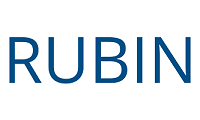 Worksheet for Webinar “Virtual Internship! Explore the World of Medical Careers”1. Before the webinar, explore the world of our guest, Dr. Ryan Williams, a pediatric neurologist. Visit the bio page for Dr. Williams and read about his career. What questions do you have about Dr. Williams and his professional journey?2. During the webinar, what is one interesting fact you learned about Dr. Williams? Why did the fact stand out to you?3. If you want to explore careers in the trades, what did Dr. Williams recommend you do now as a student?4. If you wrote a thank-you note to Dr. Williams, what piece of advice would you include that he shared during the webinar?